Gütesiegel„Bildungs-, berufs- und lebensorientierungsfreundliche Schule plus – PTS“Polytechnische SchuleBewerbung 2023/24Aktivitäten im Rahmen von ibobbauf Basis der RS 17/2012 und RS 22/2017StandortVerfasser*inGütesiegel „Bildungs-, berufs- und lebensorientierungsfreundliche Schule plus – PTS“Ausschreibung 2023/24Bildungs-, Berufs- und Lebensorientierung als schulisches Aufgabenfeld gewinnt vor dem Hintergrund einer sich ständig verändernden wirtschaftlichen und beruflichen Umwelt zunehmend an Bedeutung.Dabei spielen berufs- und bildungswegbezogene Informationen, Persönlichkeits-bildung, das Kennenlernen von Techniken der Informationsgewinnung und die Entwicklung von Entscheidungsfähigkeit eine wichtige Rolle. Die Schule unterstützt dies auf Grundlage des Lehrplanes mit handlungs- und kompetenzorientierten Angeboten. Die Polytechnischen Schulen im Land Salzburg haben es sich zur Aufgabe gemacht, gemeinsam mit den Erziehungsberechtigten, mit Betrieben und regionalen Beratungseinrichtungen den Übergang von der Pflichtschule in die Berufsausbildung bzw. in die weiterführenden Schulen zu unterstützen. Sie bieten berufsorientierte Lernangebote im Sinne von ibobb (Information, Beratung und Orientierung für Bildung und Beruf) entsprechend den regionalen Bedingungen an.Die Arbeitsgruppe „Gütesiegel“, in der Wirtschaftskammer, Bildungsdirektion und Pädagogische Hochschule Stefan Zweig zusammenarbeiten, schreibt seit dem Schuljahr 2005/06 jährlich das „Gütesiegel Berufsorientierungsfreundliche Schule“ aus. Die Ausschreibung für das GBOSplus PTS erfolgte erstmalig ab dem Schuljahr 2009/10.Schülerinnen und Schüler einer Gütesiegel-Schule zeichnet aus:
Sie wissen, welche Fähigkeiten, Fertigkeiten und Interessen sie besitzen.Sie kennen ihre Stärken und Kompetenzen und können diese verschiedenen Bildungs- und Berufswegen zuordnen.Sie wissen, welchen Beruf sie erlernen oder welche weiterführende Schule sie besuchen möchten.Sie können ihre Berufs- und Schulwahl begründen.Sie kennen weitere berufliche Alternativen.Sie wissen um Unterstützungssysteme und können diese bei Bedarf zielgerichtet nutzen.Sie haben einen „Plan B“, wenn es mit dem Erstwunsch nicht klappt.Mit der Verleihung des Gütesiegels werden besondere Leistungen der Schulen im Bereich von ibobb, also der Information, Beratung und Orientierung für Bildung und Beruf, mit attraktiven Anerkennungspreisen gewürdigt und öffentlich bekannt gemacht. Die Volkswirtschaftliche Gesellschaft Salzburg (VGS) und die Wirtschaftskammer Salzburg (WKS) stellen dafür Mittel bereit.Was wird bewertet?Umsetzungsform der Berufsorientierung und der Berufsüberleitung an der SchuleAktivitäten in der Bildungs- und Berufsorientierung an der Schule, also Aktivitäten, die über den Lehrplan hinaus in Sachen ibobb gesetzt werdenDokumentation des Bildungs- und Berufsorientierungsprozesses auf Seiten der Schule, der Lehrenden und der LernendenAktivitäten Schule-WirtschaftEntwicklungsziele in der Bildungs- und BerufsorientierungWie bewerben Sie sich?Per Email bis zum 31. März 2024 (Einsendeschluss) Wohin senden Sie die Bewerbung?Die Pädagogische Hochschule Salzburg Stefan Zweig (Projektbüro A-Z) übernimmt für die Jury die Koordination der Bewerbungen. Senden Sie Ihre E-Mail-Bewerbung an juergen.bauer@phsalzburg.atWer bewertet?Die Jury (Vertreter*innen der Bildungsdirektion Salzburg, der Pädagogischen Hochschule Salzburg Stefan Zweig und der Wirtschaft) sichtet die Bewerbungs-unterlagen bis Ende April 2022. Danach findet die Qualitätsprüfung/Auditierung in den von der Jury ausgewählten Schulen vor Ort statt. Dabei ist neben der Sichtung der eingereichten Unterlagen der Kontakt mit Schülerinnen und Schülern wichtig.
Wann wird das Gütesiegel verliehen?Im Herbst 2024 wird das Gütesiegel an die ausgezeichneten Schulen verliehen.
Wie lange gilt das Gütesiegel?Das Gütesiegel wird für 4 Jahre verliehen. Will die Schule diese Auszeichnung weiterhin führen, ist eine neuerliche Bewerbung erforderlich.Vorab-Check – erfüllt meine Schule folgende Kriterien?In der Polytechnische Schule sind folgende Punkte Voraussetzung für den Erhalt des Gütesiegels:	Erstellen eines Stärkenprofils	Besuch von Informations- und Beratungseinrichtungen: 	Fahrt zur BIM	Besuch des BIZ	Besuch von regionalen Bildungsmessen	Zusammenarbeit mit dem Jugendcoaching	Erstellen von Bewerbungsunterlagen	Besuch von Informations- und Beratungseinrichtungen	Durchführung von Bewerbungstrainings mit außerschulischen Organisationen	Durchführung der berufspraktischen Tage, sowie deren Vor- und Nachbereitung	Berufe aus dem engen Lebensumfeld und aus der Region	Bewusstmachen von Arbeitstugenden wie Ausdauer, Genauigkeit, Höflichkeit etc.	Wichtige rechtliche Grundlagen (Arbeitszeit, Sozialversicherung etc.)	Rollenverständnis von Mädchen/Frauen und Knaben/MännernPartnerschaft und Aufgabenteilung 	SEL-Gespräche im Kontext der Bildungs- und Berufsorientierung führen (im Sinne von Fachbereichsbewerbungsgesprächen und/oder Überleitungsgesprächen)Was ist vor der Bewerbung zu tun?Bitte bereiten Sie folgende Unterlagen vor, bevor Sie die Bewerbung ausfüllen:JahresplanungenStatistiken (Zusammenhang Fachbereichswahl – Lehrstellenwahl; Lehrstellenwahl allgemein; Wirksamkeit von ibobb-Maßnahmen; sonstige Statistiken zur Berufsüberleitung)Ablaufplanung der Bildungs- und Berufsorientierung an Ihrem Standort (Standortbezogenes Umsetzungskonzept)Informationen rund um die ibobb-AktivitätenInformationen warum gerade Sie das GBOSplus PTS erhalten sollten.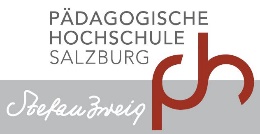 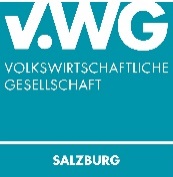 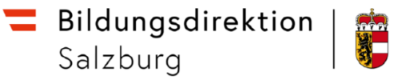 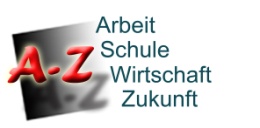 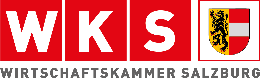 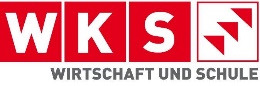 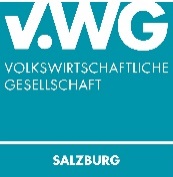 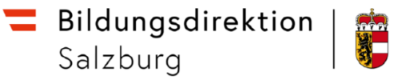 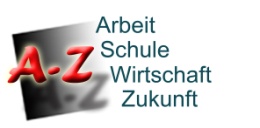 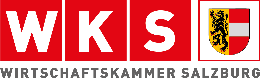 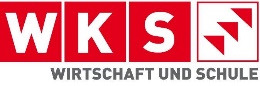 Gütesiegel „Bildungs-, berufs- und lebensorientierungsfreundliche Schule plus – PTS“Bewerbung 2023/24DatenblattSelbstbewertungsbogenBitte füllen Sie aus, was bei Ihnen am Schulstandort umgesetzt wird. Dies wird bewertet und führt zu einer möglichen Auditierung Ihrer Schule.I. Bildungs- und Berufsorientierung an der Schule1. Umsetzungsform des Pflichtgegenstandes „Berufs- und Lebenswelt“2. Qualifikationen der Lehrpersonen3. Jahresplanung des Pflichtgegenstandes „Berufs- und Lebenswelt“ sowie Ablaufplanung Bildungs- und Berufsorientierung Grundvoraussetzung für die Bewerbung
Bitte unbedingt als Attachment der Siegelbewerbung übermitteln!4. Koordination der Bildungs- und BerufsorientierungII. Aktivitäten in der Bildungs- und BerufsorientierungIII. Dokumentation des Bildungs- und BerufsorientierungsprozessesIV. BerufsüberleitungV. Aktivitäten Schule-Wirtschaft, Entwicklungsziele und AnmerkungenWir bedanken uns für Ihre Interesse an der Teilnahme zum
Gütesiegel GBOSplus. Danke auch für Ihr Engagement um eine gelingende Schüler- und Bildungsberatung sowie Bildungs-, Berufs- und Lebensorientierung an Ihrer Schule.Wenn Sie folgende Fragen mit ja beantworten können, könnte eine Bewerbung für das Gütesiegel GBOSplus PTS erfolgreich sein:Unsere Schüler*innen…Name der SchuleAnschriftPostleitzahl / Ort      /      TelefonInternetadresseEmailSchulleitungAnsprechperson für die BewerbungTelefonEmailOrt und DatumBitte beschreiben3 Wochenstunden2 bis 4 WochenstundenEine Festlegung von zwei Wochenstunden für den Pflichtgegenstand Berufs- und Lebenswelt ist nur möglich, wenn ein zusätzlicher alternativer Pflichtgegenstand mit Inhalten aus dem Pflichtgegenstand Berufs- und Lebenswelt im Ausmaß von mindestens einer Wochenstunde geschaffen wird.Anzahl der BBO-fachgeprüften LehrpersonenAnzahl der Lehrpersonen, die in den letzten beiden Schuljahren Fortbildungsveranstaltungen zu BBO besuchtenÜbermittlung der Jahresplanung des Pflichtgegenstandes „Berufs- und Lebenswelt“ ja 	 neinÜbermittlung einer Beschreibung der Ablaufplanung des gesamten Bildungs- und Berufsorientierungsprozesses an der Schule (z. B. Eingangsphase, Berufspraktische Tage/Wochen, Maßnahmen zur Berufsüberleitung usw.) ja 	 neinName des verantwortlichen BO-Koordinators/der verantwortlichen BO-KoordinatorinSEL-GesprächeEin SEL-Gespräch wird laut Lehrplan im Bezug zur Berufswahl durchgeführt ja 	 neinEinladung / KonzeptZwei SEL-Gespräche werden durchgeführt, z. B. erstes SEL-Gespräch als Fachbereichsbewerbungsgespräch, zweites SEL-Gespräch als Transitionsgespräch ja 	 neinEinladung / KonzeptBerufspraktische TageBerufspraktische TageBerufspraktische TageDurchführung von berufspraktischen Tagen (siehe RS 17/2012) inkl. Vor- und Nachbereitung ja 	 neinKlassenbücher / OrganisationsplanBerichte aus den berufspraktischen Tagen finden sich in SEL-Gesprächen wieder ja 	 neinKlassenbücher / OrganisationsplanIndividuelle berufspraktische Tage werden ermöglicht (und Ergebnisse präsentiert) ja 	 neinAnsuchenRealbegegnungenRealbegegnungenRealbegegnungenBesuch der Berufs-Info-Messe (BIM) ja 	 neinKlassenbücher / OrganisationsplanNutzung von weiteren Beratungseinrichtungen (AMS, BIZ…) ja 	 neinKlassenbücherBetriebs- und Berufserkundungen ja 	 neinKlassenbücherBesuch regionaler Bildungsmessen ja 	 neinKlassenbücherAuseinandersetzung mit der eigenen Person (Persönlichkeitsentwicklung)Auseinandersetzung mit der eigenen Person (Persönlichkeitsentwicklung)Auseinandersetzung mit der eigenen Person (Persönlichkeitsentwicklung)Jede*r Schüler*in hat sein/ihr persönliches Stärkenprofil in schriftlicher Form (ev. unter Zuhilfenahme einer BO-Mappe im Bezug zum Lehrplan. ja 	 neinUnterlagenDas Stärkenprofil wird im Rahmen der SEL-Gespräche präsentiert. ja 	 neinUnterlagenVerwendung einer BO-Mappe (z. B. PTS-Mappe der AK Salzburg) ja 	 neinMappe(n)Bewerbungsunterlagen und BewerbungstrainingBewerbungsunterlagen und BewerbungstrainingBewerbungsunterlagen und BewerbungstrainingVorbereitung auf Bewerbungssituationen, Erstellen von Bewerbungsunterlagen ja 	 neinKlassenbücherBewerbungstraining, ev. auch mit außerschulischen Expert*innen ja 	 neinKlassenbücher / UnterlagenOnline-Bewerbung üben ja 	 neinKlassenbücher / UnterlagenEinbindung von Firmen für das Training der Fachbereichsbewerbungsgespräche ja 	 neinKlassenbücher / UnterlagenBewerbung für den Fachbereich im Zuge des ersten SEL-Gesprächs (Fachbereichsbewerbungsgespräch) ja 	 neinKlassenbücher / UnterlagenArbeitArbeitArbeitArbeit und GesundheitÖsterreichisches Bildungs- und AusbildungssystemBerufsmöglichkeitenGeschlechtsspezifische ZuordnungenAnforderungsprofil an Arbeitnehmerinnen und ArbeitnehmerBerufsfelderArbeit und ArbeitslosigkeitDuales AusbildungssystemInteressenvertretungenArbeits- und Beschäftigungsverhältnisse ja 	 neinKlassenbücher / UnterlagenMuseumsbesuch mit pädagogischem Aspekt im Kontext Arbeit und Arbeitswelt: z. B. Arbeitswelt Steyr ja 	 neinKlassenbücher / UnterlagenStrategien zur Berufsfindung und/oder BerufswahlStrategien zur Berufsfindung und/oder BerufswahlStrategien zur Berufsfindung und/oder BerufswahlRecherchieren lernen ja 	 neinKlassenbücher / UnterlagenKontakt mit Jugendcoaching bei Abbruchsgefährdung ja 	 neinUnterlagenÜberleitungszenarium im SEL-Gespräch darstellen (Transitionsgespräch) ja 	 neinUnterlagenBerufsbilderBerufsbilderBerufsbilderKennenlernen aller Fachbereiche im Rahmen der Orientierungsphase lt. Lehrplan ja 	 neinKlassenbücher / UnterlagenKennenlernen von verwandten Berufsfeldern im Rahmen der Schwerpunktphase ja 	 neinKlassenbücher / UnterlagenGenderGenderGenderGeschlechtsspezifische Zuordnung von Berufen lt. Lehrplan ja 	 neinKlassenbücher / UnterlagenKooperation mit externen Partnerorganisationen in Zusammenhang mit Beruf und Geschlecht (Kompass, Männerbüro, Boys‘ Day, Girls‘ Day...) ja 	 neinKlassenbücher / UnterlagenRechte und Pflichten am ArbeitsplatzRechte und Pflichten am ArbeitsplatzRechte und Pflichten am ArbeitsplatzAllgemeines zu Arbeits- und SozialrechtBerufsausbildungsgesetzIntegrative Berufsausbildungmeine Rechte und Pflichtenwesentliche Inhalte von Arbeitnehmerschutz und ArbeitszeitgesetzSozialversicherungsrechtInformation zur Ausbildung bis 18 ja 	 neinKlassenbücher / UnterlagenNutzung externer Workshopangebote (z. B. AK, WK...) ja 	 neinKlassenbücher / UnterlagenArbeitslosigkeit und WiedereinstiegArbeitslosigkeit und WiedereinstiegArbeitslosigkeit und WiedereinstiegAllgemeine Infos zu ArbeitslosigkeitGründe zur Auflösung eines ArbeitsverhältnissesUnterstützungsangebote/OrganisationenAuswirkungen auf mein persönliches Leben ja 	 neinKlassenbücher / UnterlagenFolgende Unterlagen sollen im Falle des Besuches Ihrer Schule durch die Jury bereitgestellt werden!Folgende Unterlagen sollen im Falle des Besuches Ihrer Schule durch die Jury bereitgestellt werden!Andere Formen der persönlichen Dokumentation durch Schüler*innen ja 	 neinBO-Mappen, -Hefte, 
Ordner der Schüler*innen, etc.BO-Mappen, -Hefte, 
Ordner der Schüler*innen, etc.Bewerbungsmappe ja 	 neinBewerbungsmappeBewerbungsmappeAusstellungen zum Thema Bildungs- und Berufsorientierung, Berufsüberleitung, Themen rund um Arbeit (Arbeitsmarkt, Arbeitswelt…)Bitte um kurze Beschreibung:Bitte um kurze Beschreibung:Unterlagen, Fotos, Plakate etc.Dokumentationen von ibobb-Aktivitäten (auf der Schulhomepage)Bitte um Beschreibung bzw. Bekanntgabe des Links:Bitte um Beschreibung bzw. Bekanntgabe des Links:Bitte um Beschreibung bzw. Bekanntgabe des Links:Dokumentationen von Aktivitäten mit der Wirtschaft (auf der Schulhomepage)Bitte um Beschreibung bzw. Bekanntgabe des Links:Bitte um Beschreibung bzw. Bekanntgabe des Links:Bitte um Beschreibung bzw. Bekanntgabe des Links:Folgende Unterlagen sollen im Falle des Besuches Ihrer Schule durch die Jury bereitgestellt werden!Folgende Unterlagen sollen im Falle des Besuches Ihrer Schule durch die Jury bereitgestellt werden!Statistische Erhebungen zur Berufsüberleitung am Standort ja 	 neinStatistiken (Zusammenhang Fachbereichswahl – Lehrstellenwahl; Lehrstellenwahl allgemein; Wirksamkeit von BBO-Maßnahmen; sonstige Statistiken zur Berufsüberleitung)Statistiken (Zusammenhang Fachbereichswahl – Lehrstellenwahl; Lehrstellenwahl allgemein; Wirksamkeit von BBO-Maßnahmen; sonstige Statistiken zur Berufsüberleitung)Das möchten wir noch anmerkenDas möchten wir noch anmerkenDas möchten wir noch anmerkenKurze Beschreibung der Kooperation (inkl. Name der Firma, Ansprechpersonen, Telefonnummer, Emailadresse)Zusammenarbeit mit der Wirtschaft:Nennung von mind. drei Betrieben aus unterschiedlichen Fachbereichen, mit denen regelmäßig eng kooperiert wird.(Bei den genannten Ansprechpersonen wird von der Jury rückgefragt!)Welche anderen Formen der Kooperation mit der Wirtschaft gibt es und wie oft finden diese pro Schuljahr statt?(z. B. Runder Tisch mit Wirtschaftsbetrieben, Partnerbetriebe…)Entwicklungsziele für die Bildungs- und Berufsorientierung am StandortAnmerkungen